ФГБОУ ВО КрасГМУим. проф. В.Ф. Войно-Ясенецкого Минздрава РоссииФармацевтический колледжДНЕВНИКпреддипломной практикиМДК. 01.01. ЛекарствоведениеФ.И.О Зайцева Полина ВладимировнаМесто прохождения практики АО «Губернские аптеки», аптека №244с «25» мая 2020 г.   по   «06» июня 2020 г.Руководители практики:Общий – Ф.И.О. (его должность) Павлюченко Ксения Владимировна, заведующая аптекойНепосредственный – Ф.И.О. (его должность) Снежинская Наталья Николаевна, заведующая ОГЛФ
Методический – Ф.И.О. (его должность) Черкашина Анастасия Валерьевна, преподавательКрасноярск2020Объем производственной практики и тематический планГрафик прохождения практики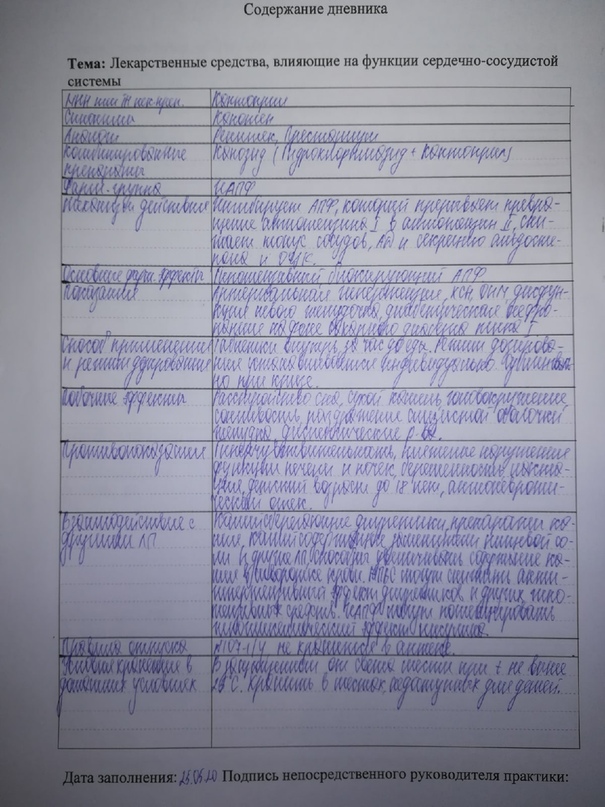 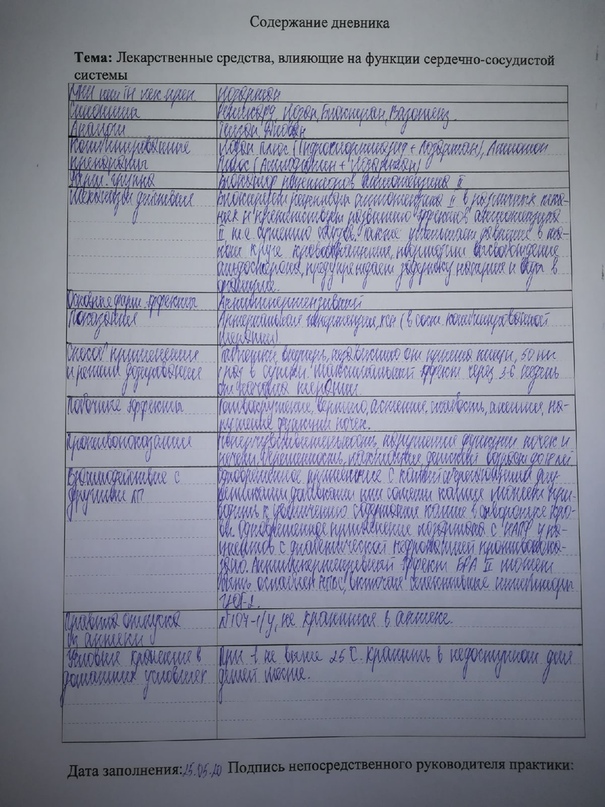 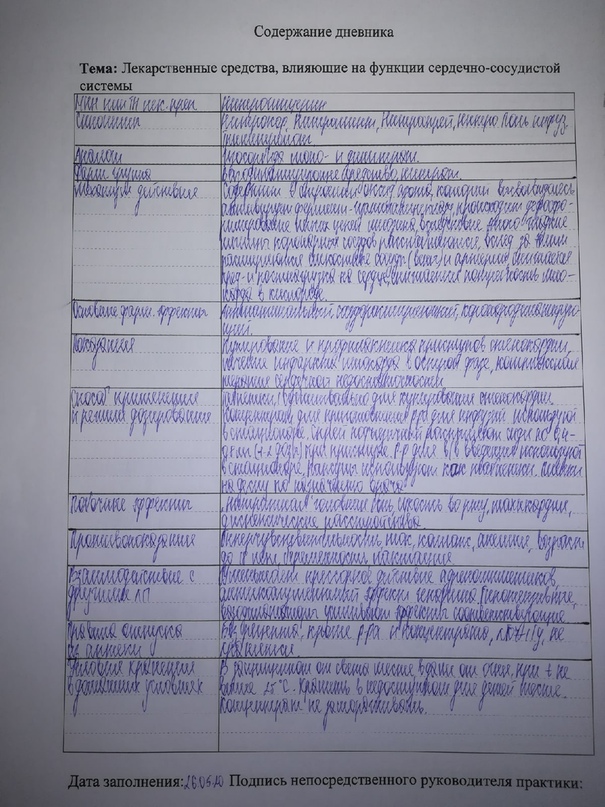 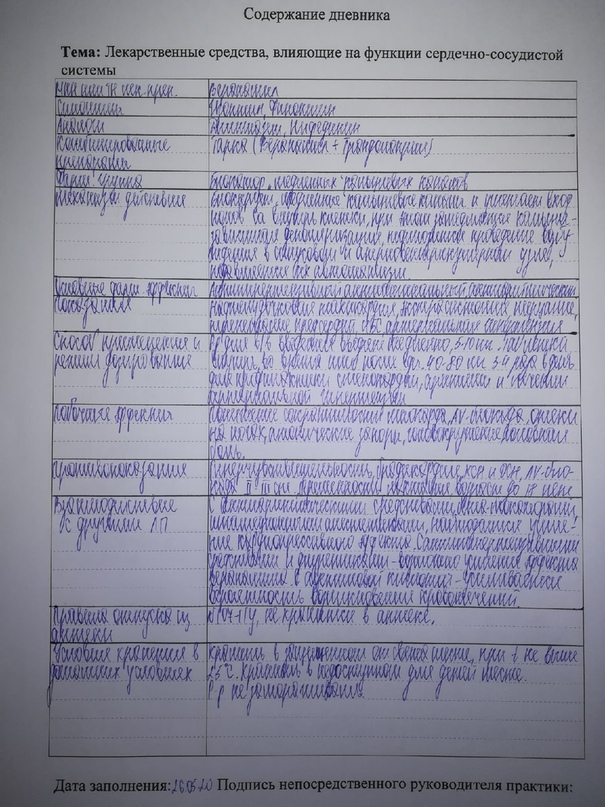 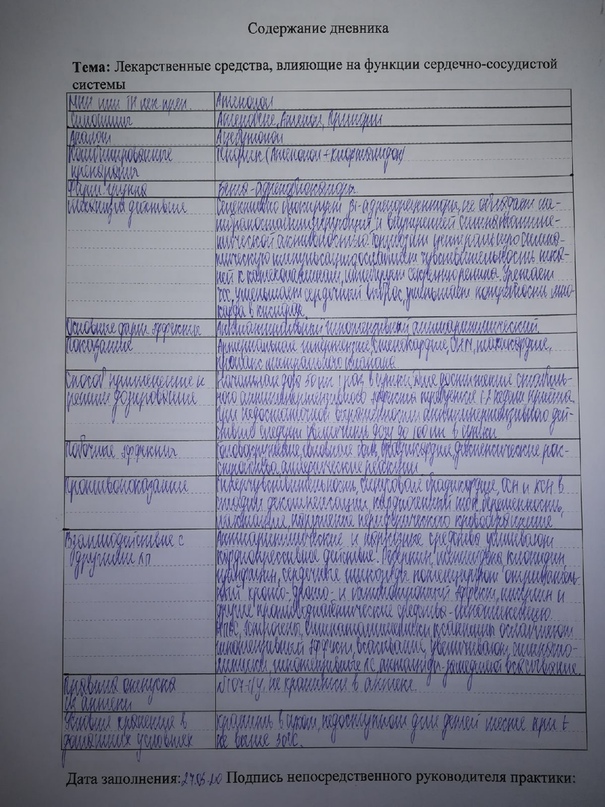 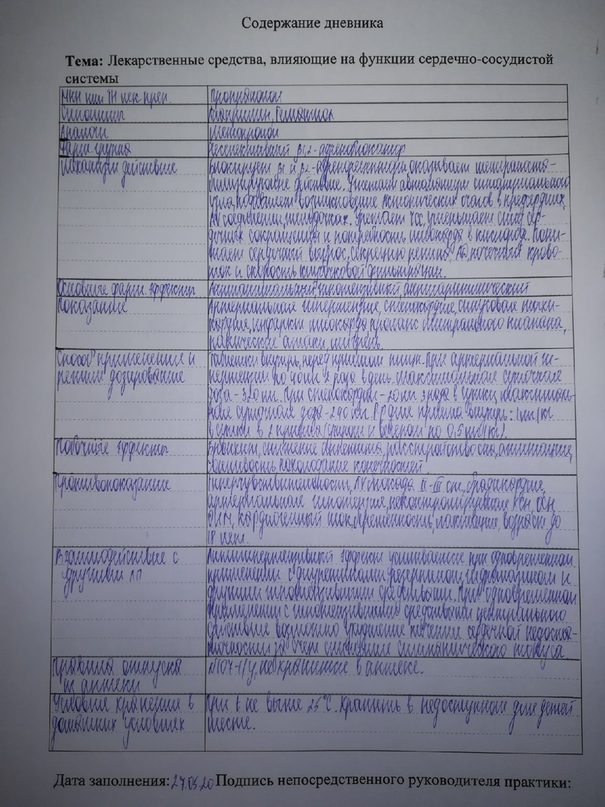 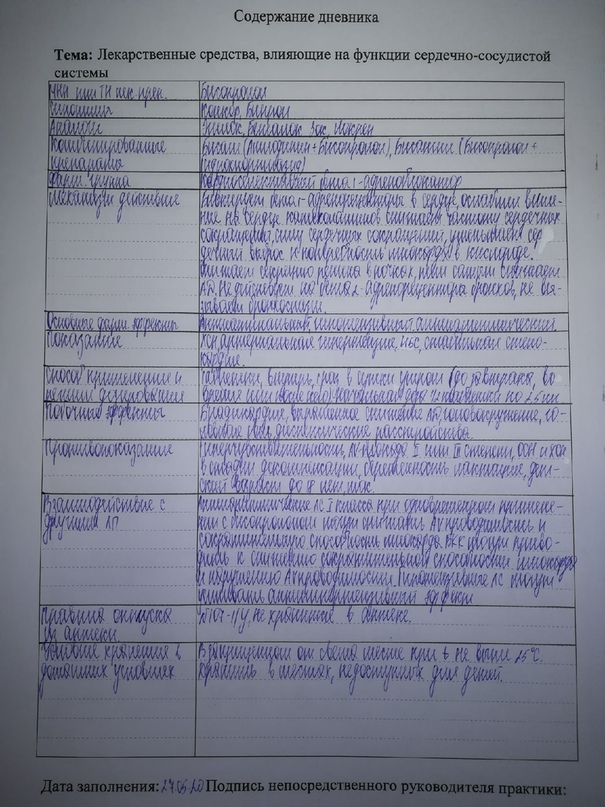 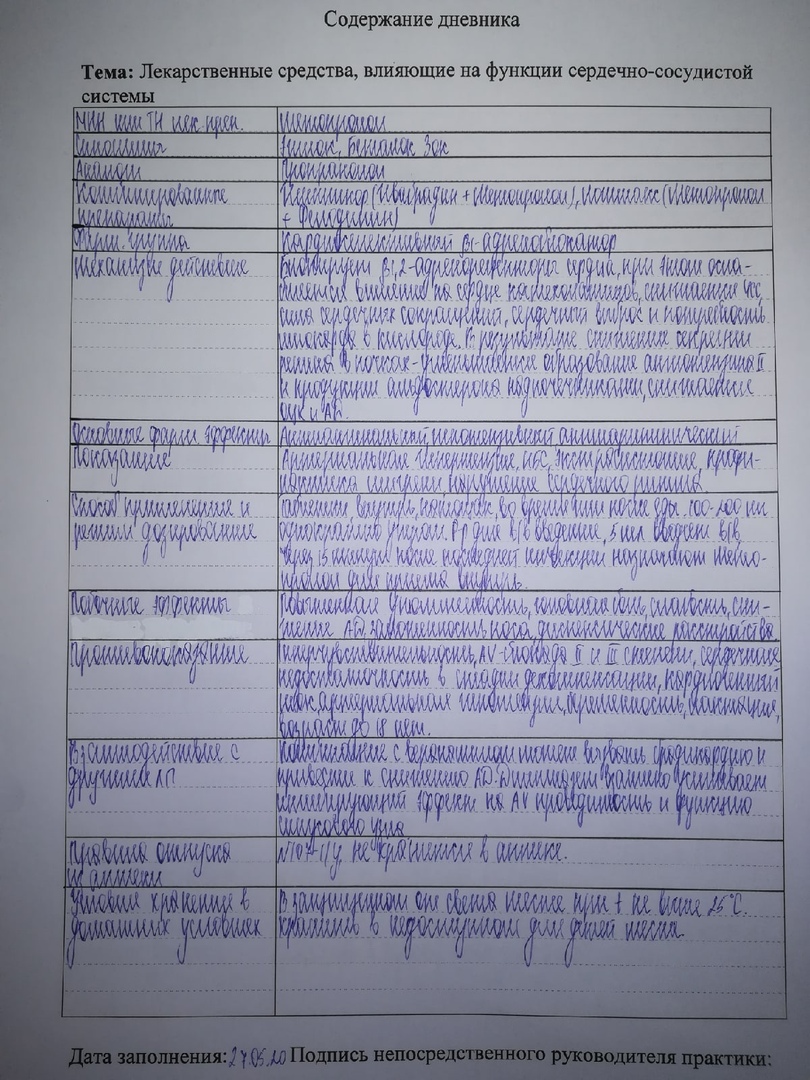 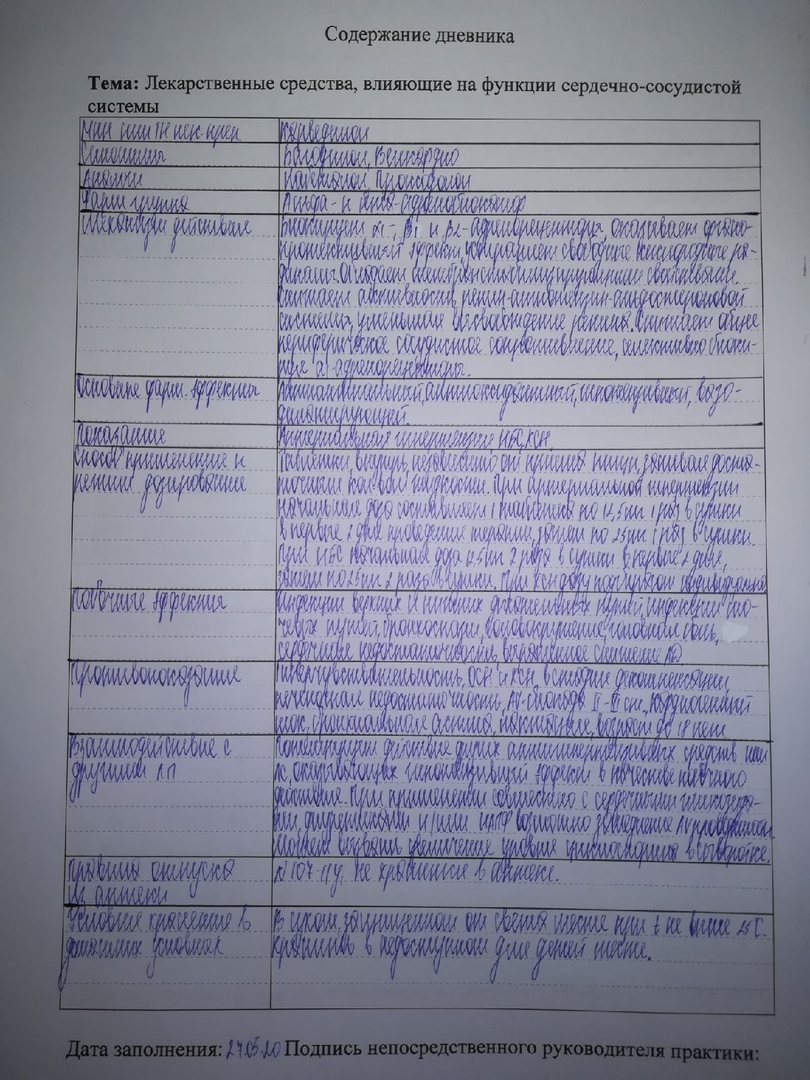 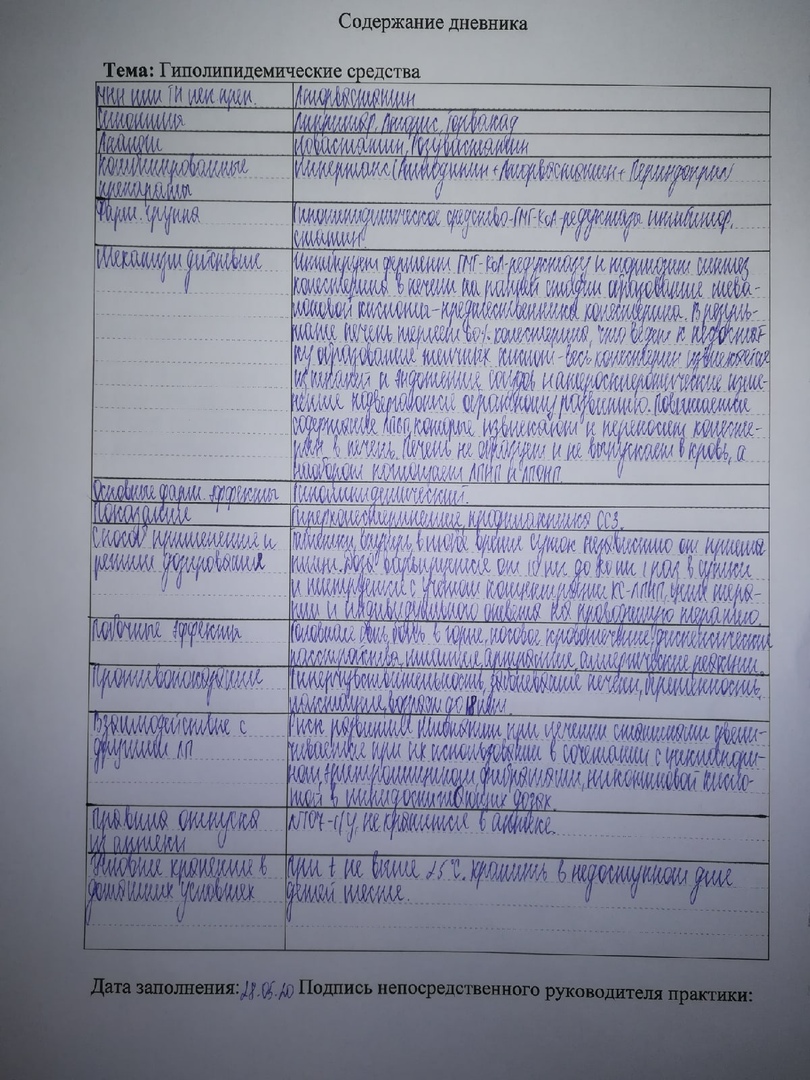 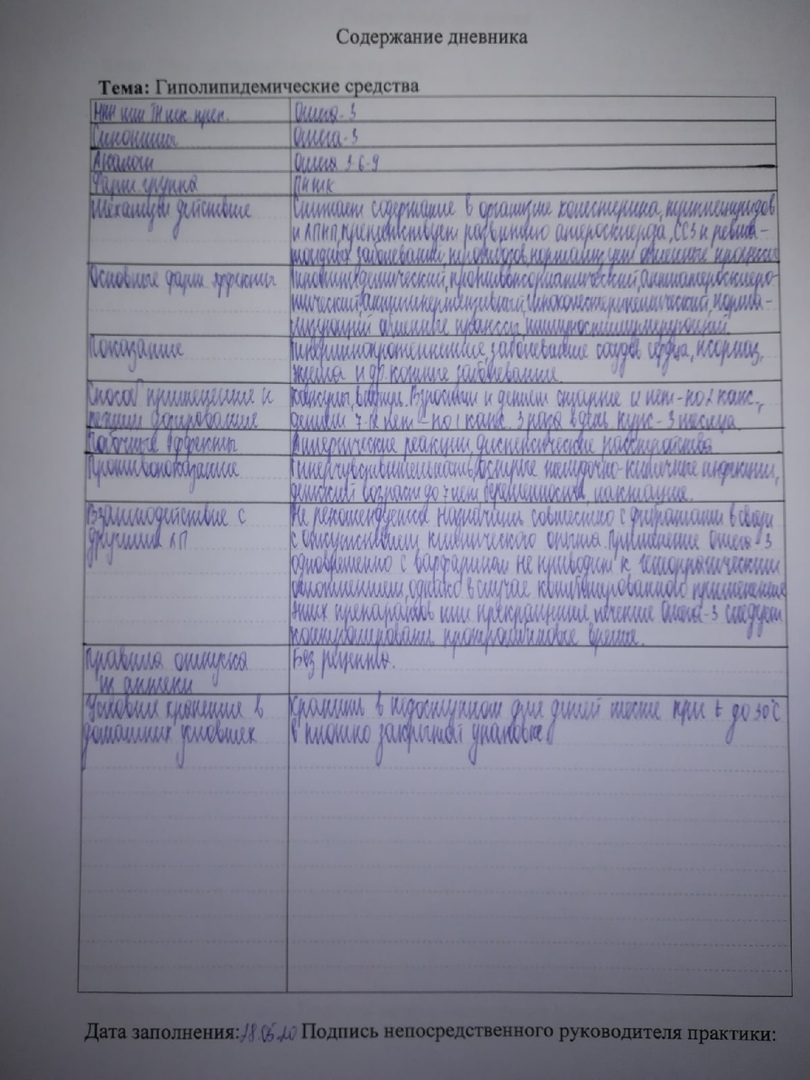 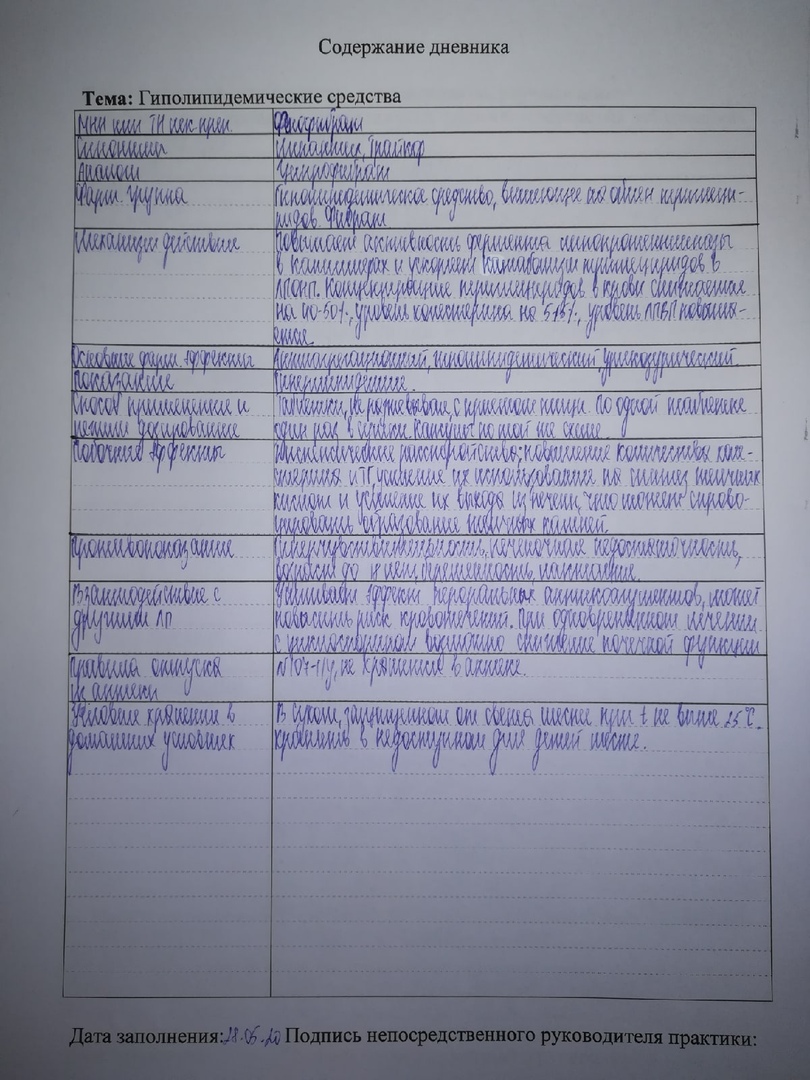 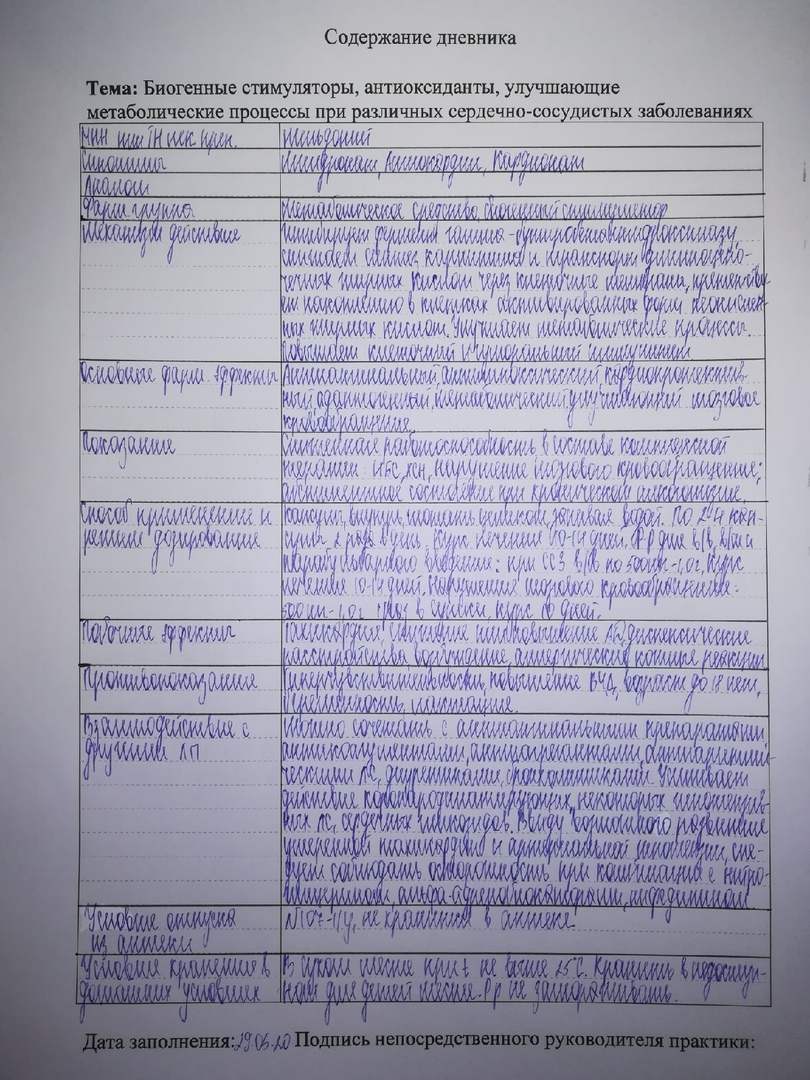 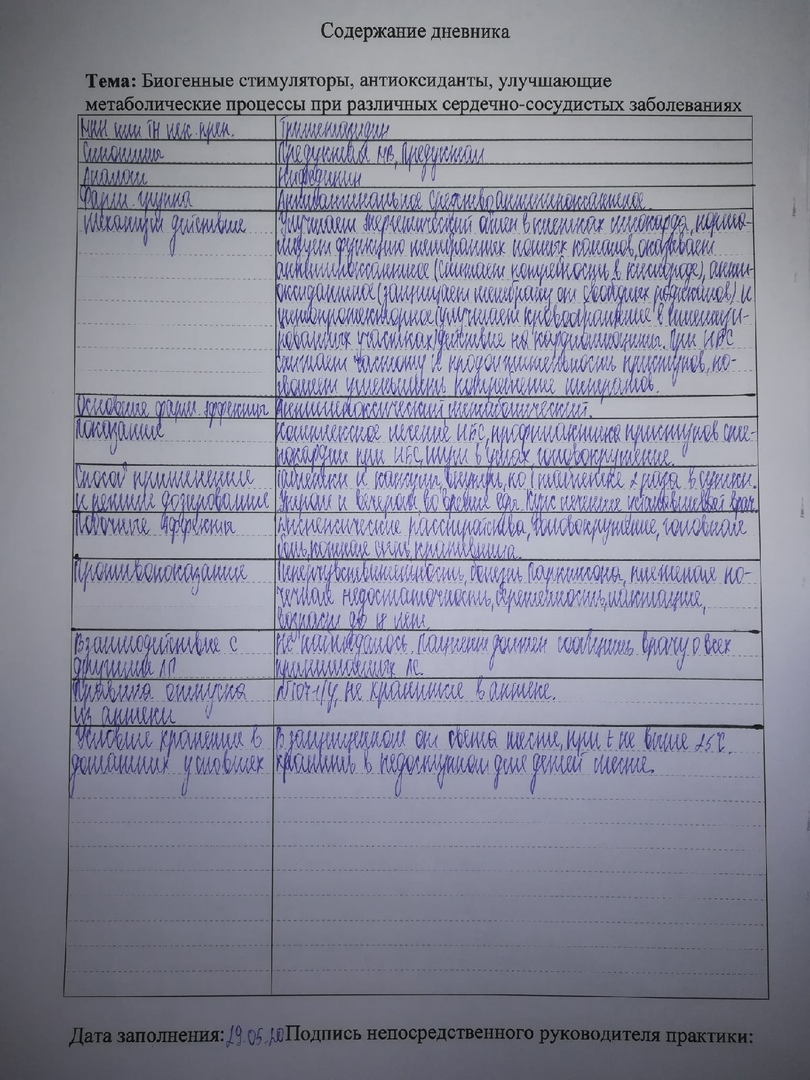 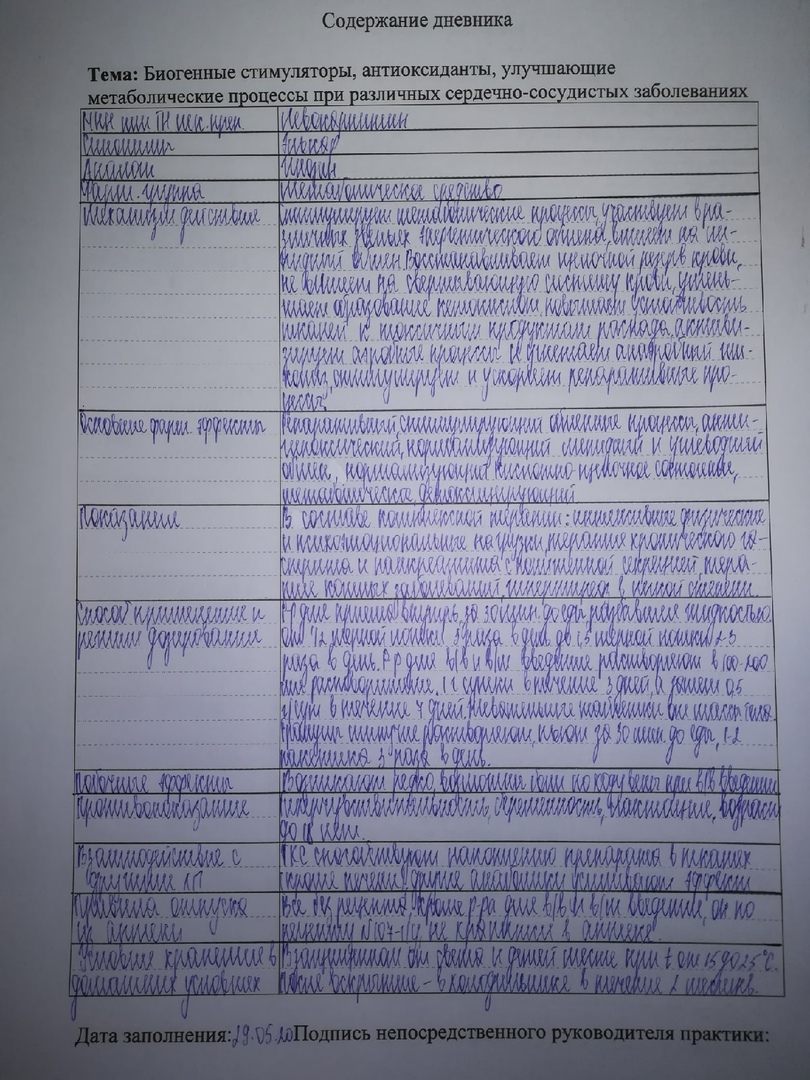 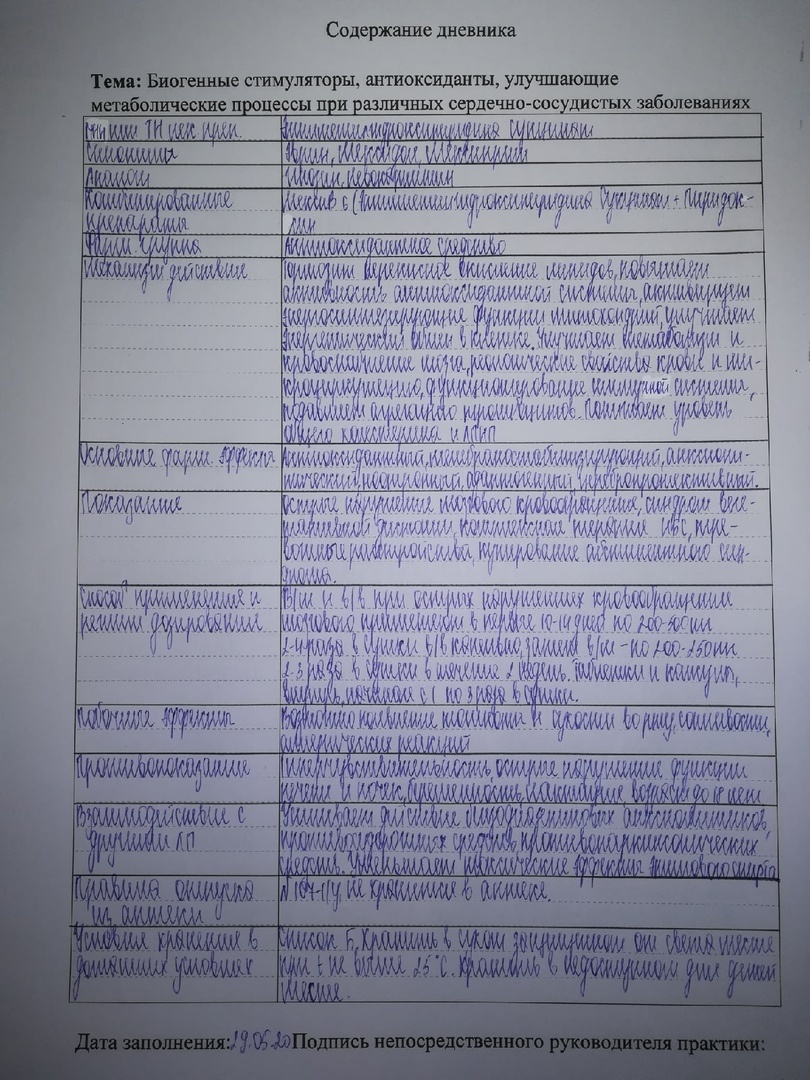 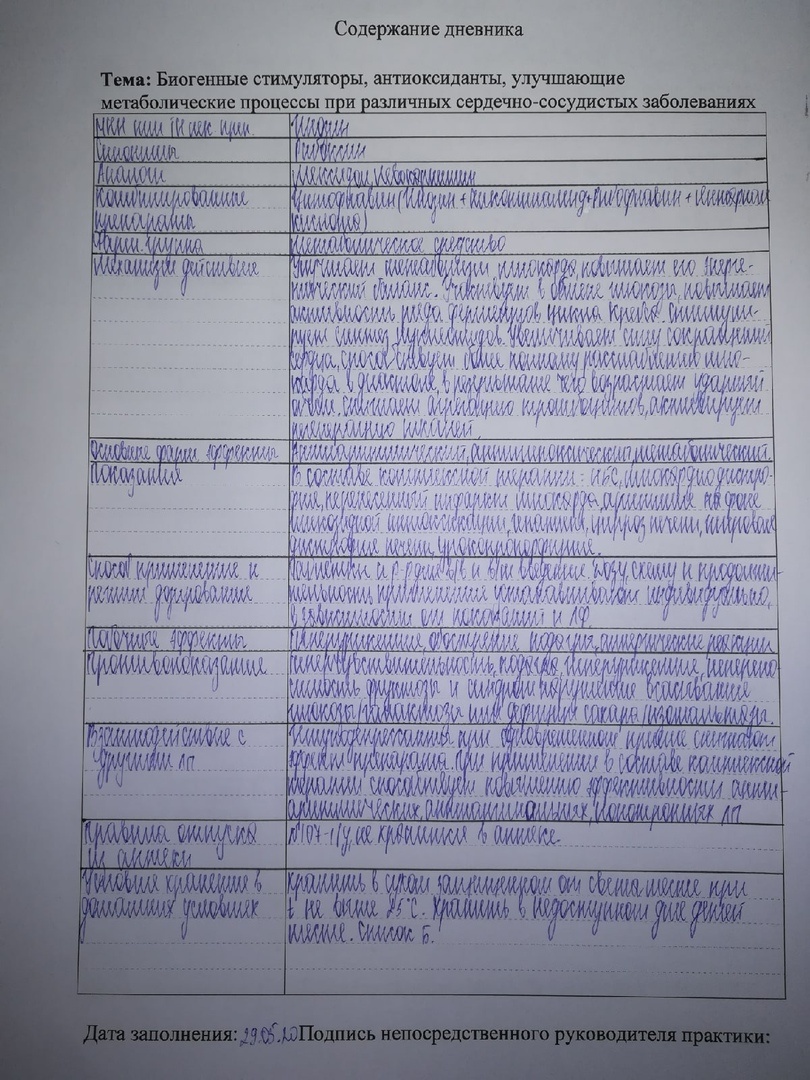 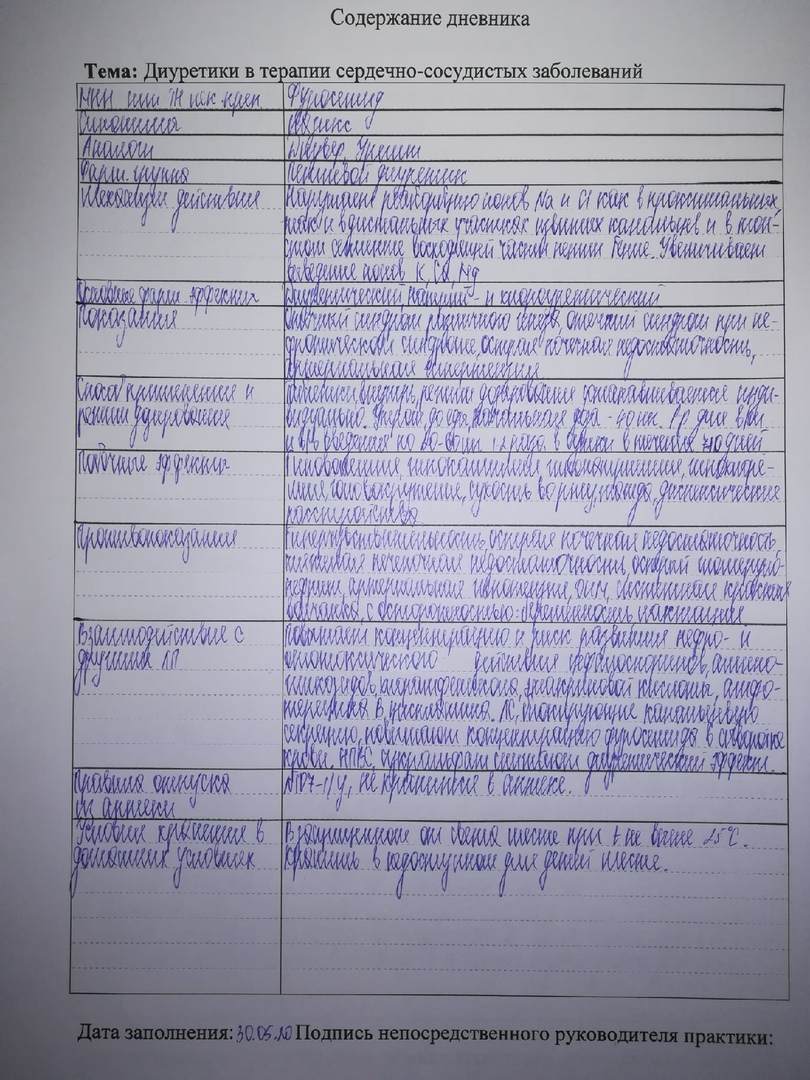 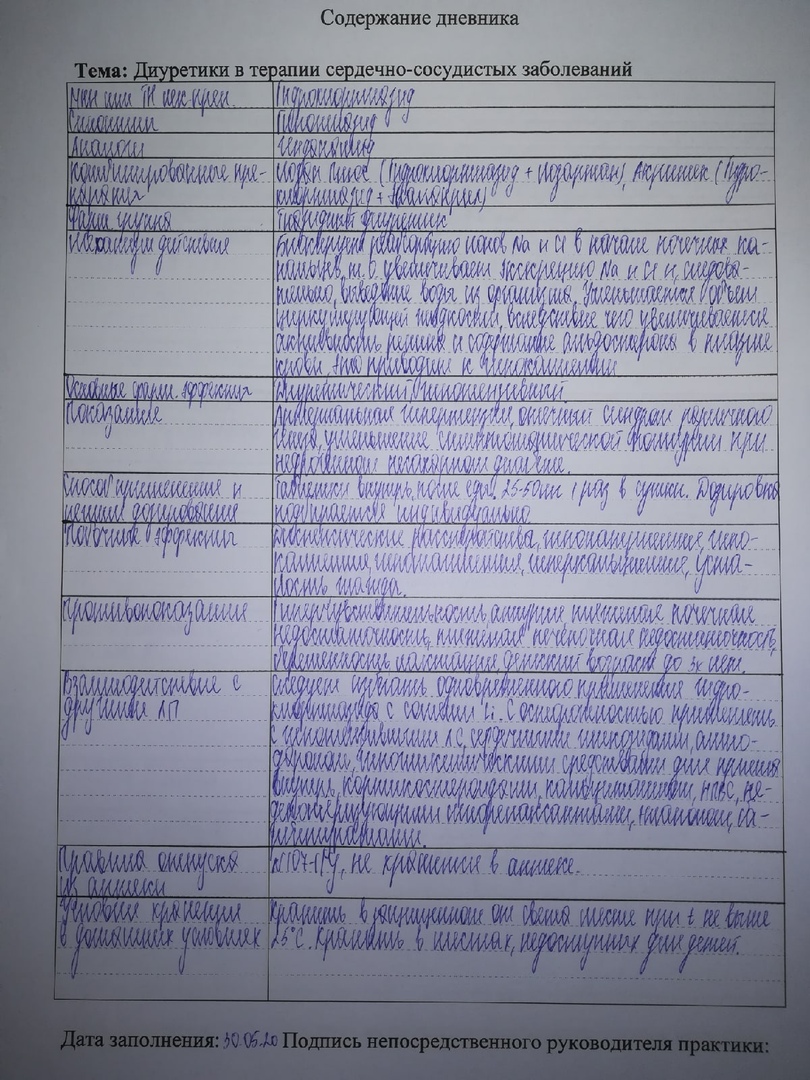 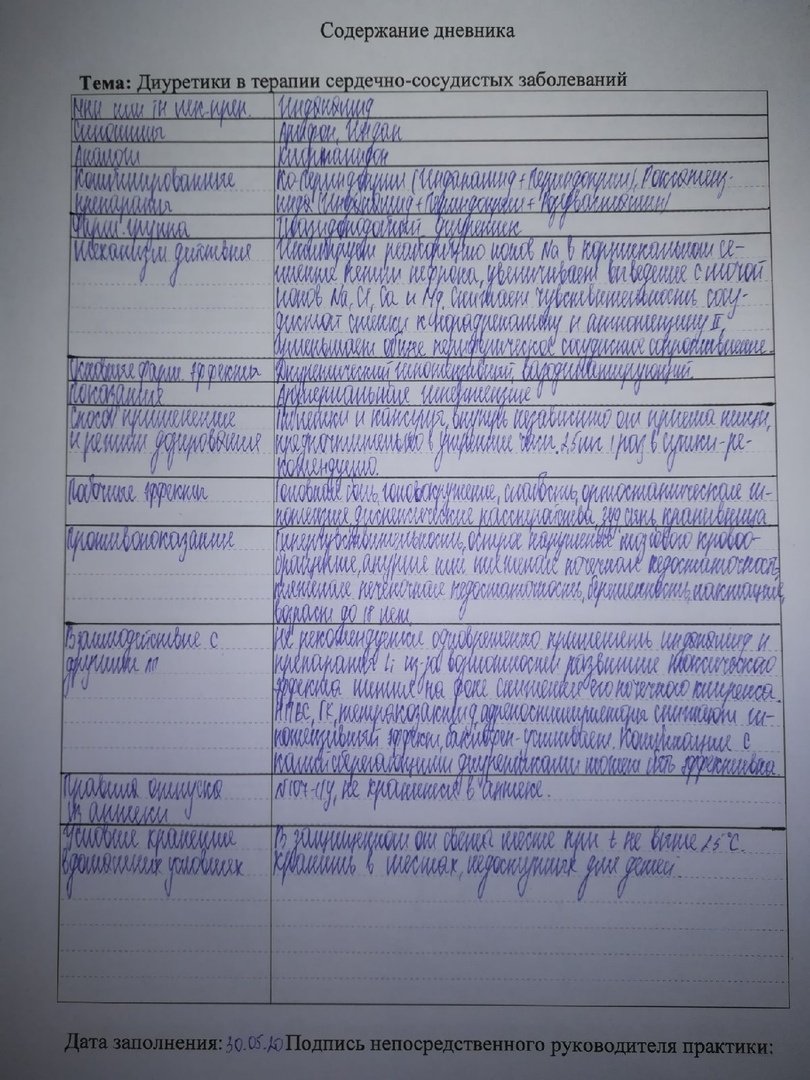 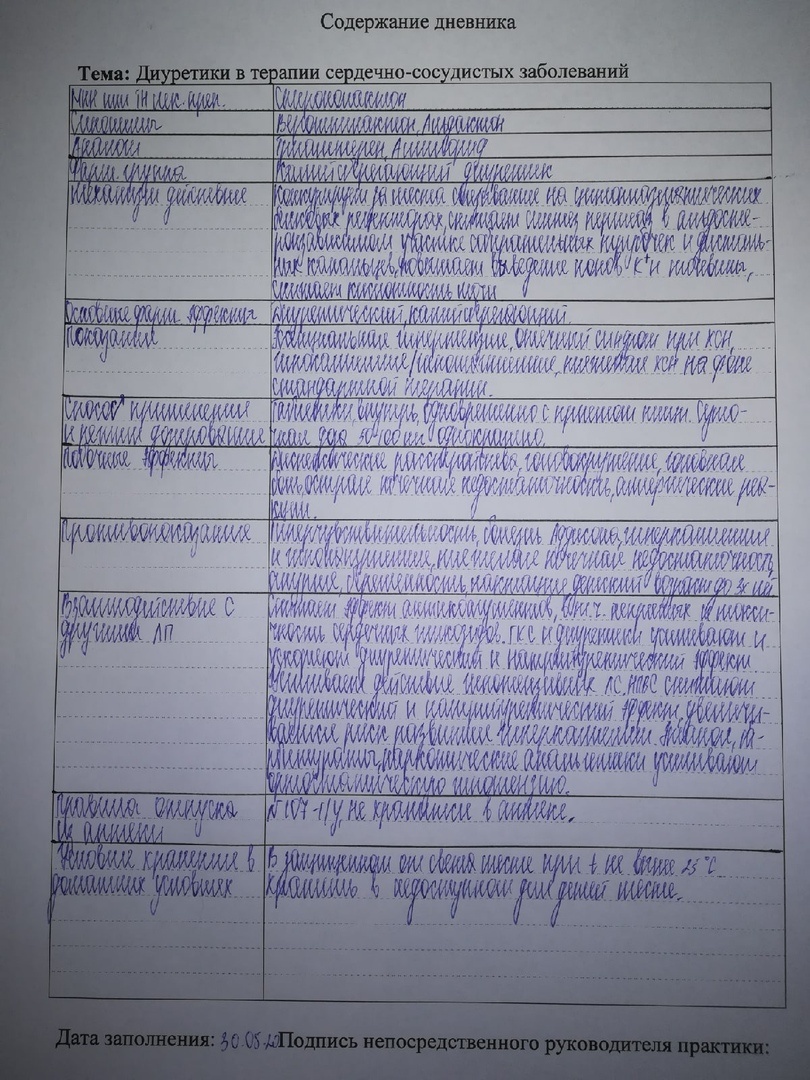 ХАРАКТЕРИСТИКАЗайцева Полина Владимировнаобучающийся (ая) на 3 курсе  по специальности    33.02.01  Фармацияуспешно прошел (ла) преддипломную практику по профессиональному модулю   ПМ 01.Реализация лекарственных средств и товаров аптечного ассортиментаМДК.01.01. Лекарствоведениев объеме 36 часов с  «25» мая 2020 г.  по «06» июня 2020 г.в организации АО «Губернские Аптеки», Аптека №244, г. Канск, ул. 40 лет Октября, 44наименование организации, юридический адресЗа время прохождения практики:«06 » июня 2020 г.                             Подпись непосредственного руководителя практики _______________/ Снежинская Наталья Николаевна, заведующая ОГЛФПодпись общего руководителя практики    _____________/ Павлюченко Ксения Владимировна, заведующая аптекойМ.П. аптечной организацииАттестационный лист преддипломной практикиСтудент Зайцева Полина Владимировнаобучающийся на 3 курсе  по специальности 33.02.01 Фармацияпри прохождении преддипломной практикипо МДК. 01.01.ЛекарствоведениеПМ 01. Реализация лекарственных средств и товаров аптечного ассортиментас 25 мая 2020 г. по 06 июня 2020 г.     в объеме 36 часовв организации АО «Губернские аптеки», Аптека №244По результатам производственной практики:освоил  общие компетенции  ОК1, ОК2, ОК3, ОК4, ОК5, ОК6, ОК7, ОК8, ОК9, ОК10, ОК11, ОК12освоил профессиональные компетенции   ПК 1.1,ПК 1.2, ПК 1.3,ПК 1.4, ПК 1.5, ПК 1.6.не освоил компетенции: Дата   «06» июня 2020 г.         Павлюченко К.В.  /____________________                                                                                                       (Ф.И.О., подпись общего руководителя  производственной практики  от  организации)МП организацииДата   «  » ______20__г.       Черкашина А.В. /_____________________методический руководитель  МП учебного отделаОТЧЕТ  ПО ПРЕДДИПЛОМНОЙ  ПРАКТИКЕФ.И.О. обучающегося Зайцева Полина ВладимировнаГруппа 303 Специальность ФармацияПроходившего преддипломную  практику с 25 мая 2020 по 06 июня 2020 гНа базе АО «Губернские аптеки», Аптека №244Города/района КанскаЗа время прохождения мною выполнены следующие объемы работ:А.  Цифровой отчетБ. Текстовой отчетОтразить:Программа производственной практики выполнена в полном объеме (если есть невыполненные разделы, отразить их и указать причину невыполнения). За время прохождения практики - закреплены знания: (перечислить)- отработаны  практические умения: (перечислить)- приобретен практический опыт: (перечислить).- выполнена самостоятельная работа (указать вид самостоятельной работы, название презентации).Студент ___________        Зайцева Полина Владимировна                  (подпись)                                   (ФИО)Общий/непосредственный руководитель практики   ___________      Павлюченко Ксения Владимировна                                                                      (подпись)               (ФИО)«____» _______________ 20 ___ г.м.п.№Наименование разделов и тем практикиНаименование разделов и тем практикиВсего часов№Наименование разделов и тем практикиНаименование разделов и тем практикиВсего часов№Наименование разделов и тем практикиНаименование разделов и тем практикиВсего часов1Лекарственные средства,  влияющие на функции сердечно-сосудистой  системы. Ингибиторы АПФ. Блокаторы  ангиотензиновых рецепторов.Лекарственные средства,  влияющие на функции сердечно-сосудистой  системы. Ингибиторы АПФ. Блокаторы  ангиотензиновых рецепторов.62Нитраты. Блокаторы кальциевых каналов.Нитраты. Блокаторы кальциевых каналов.63Бета-адреноблокаторы.Неселективные, бета1,2-адреноблокаторы. Кардиоселективные бета1-адреноблокаторы. Альфа, бета-адреноблокаторы.Бета-адреноблокаторы.Неселективные, бета1,2-адреноблокаторы. Кардиоселективные бета1-адреноблокаторы. Альфа, бета-адреноблокаторы.64Гиполипидемические средства.  Статины.  ПНЖК (полиненасыщенные жирные кислоты).Гиполипидемические средства.  Статины.  ПНЖК (полиненасыщенные жирные кислоты).65Биогенные стимуляторы,  антиоксиданты, улучшающие метаболические процессы при различных сердечно-сосудистых заболеваниях.                     Мельдоний «Милдронат», «Кардионат»Триметазидин  «Предуктал» «Предуктал МВ»Элькарнитин «Элькар»Этилметилгидроксипиридина сукцинат «Мексиприм», «Мексидол»РибоксинБиогенные стимуляторы,  антиоксиданты, улучшающие метаболические процессы при различных сердечно-сосудистых заболеваниях.                     Мельдоний «Милдронат», «Кардионат»Триметазидин  «Предуктал» «Предуктал МВ»Элькарнитин «Элькар»Этилметилгидроксипиридина сукцинат «Мексиприм», «Мексидол»Рибоксин66Диуретики в терапии сердечно-сосудистых заболеваний.Петлевые (сильные) диуретики. Тиазидные, тиазидоподобные  диуретики. Калийсберегающие диуретики.Диуретики в терапии сердечно-сосудистых заболеваний.Петлевые (сильные) диуретики. Тиазидные, тиазидоподобные  диуретики. Калийсберегающие диуретики.6ИтогоИтого36Вид промежуточной аттестацииВид промежуточной аттестациидифференцированный зачет№ п/п ДатаЧасы работыНаименование работыОценка и подпись руководителя практики123456Общие/профессиональные компетенции ФГОС СПОКритерии оценки Оценка (0-2 б.)ОК 1.  Понимать сущность и социальную значимость своей будущей профессии, проявлять к ней устойчивый интерес.Демонстрирует заинтересованность профессией, имеет сформированное представление о профессиональных обязанностях фармацевта, соблюдает трудовую дисциплину.ОК 2. Организовывать собственную деятельность, выбирать типовые методы и способы выполнения профессиональных задач, оценивать их эффективность и качество.Регулярно ведет дневник и выполняет все виды работ, предусмотренные программой практики. Ответственно и правильно выполняет порученные задания.ОК  4. Осуществлять поиск и использование информации, необходимой для эффективного выполнения профессиональных задач, профессионального и личностного развития.Осуществляет поиск необходимой информации в справочниках лекарственных средств, государственном реестре лекарственных средств, нормативных документах.ОК  5. Использовать информационно-коммуникационные технологии в профессиональной деятельности.Использует в работе компьютерные программы.ОК 6. Работать в коллективе и команде, эффективно общаться с коллегами, руководством, потребителями.Проявляет корректность и уважение, умеет эффективно общаться к сотрудникам аптеки, руководством, посетителями аптеки.ОК 7. Брать на себя ответственность за работу членов команды (подчиненных), результат выполнения заданий.Ответственно и правильно выполняет порученные задания.ОК 8. Самостоятельно определять задачи профессионального и личностного развития, заниматься самообразованием, осознанно планировать повышение своей квалификации.Демонстрирует устойчивое стремление к самосовершенствованию, саморазвитию, успеху.ОК 9. Ориентироваться в условиях частой смены технологий в профессиональной деятельности.ОК 10. Бережно относиться к историческому наследию и культурным традициям народа, уважать социальные, культурные и религиозные различия.Демонстрирует толерантное (уважительное) отношения к представителям социальных, культурных и религиозных общностей.ОК 11. Быть готовым брать на себя нравственные обязательства по отношению к природе, обществу и человеку.Соблюдает правила и нормы фармацевтической этики и деонтологии при отпуске лекарственных препаратов.ОК 12. Вести здоровый образ жизни, заниматься физической культурой и спортом для укрепления здоровья, достижения жизненных и профессиональных целей.Соблюдает  правила санитарно-гигиенического режима, охраны труда, техники безопасности и противопожарной безопасности.ПК 1.1. Организовывать прием, хранение лекарственных средств, лекарственного растительного сырья и товаров аптечного ассортимента в соответствии с требованиями нормативно-правовой базы.Владеет и применяет на практике правила приема и хранения лекарственных средств, лекарственного растительного сырья и товаров аптечного ассортимента, в соответствии с действующей регламентирующей документацией.ПК 1.2. Отпускать лекарственные средства населению, в том числе по льготным рецептам и требованиям учреждений здравоохранения.Владеет порядком отпуска лекарственных средств, в соответствии с действующей регламентирующей документацией и грамотно осуществляет его на практике.ПК 1.3. Продавать изделия медицинского назначения и другие товары аптечного ассортимента.Осуществляет реализацию товаров аптечного ассортимента согласно установленному порядку в данной аптечной организации. Работает с кассовым аппаратом, вежливо обслуживает посетителей аптеки.ПК 1.4. Участвовать в оформлении торгового зала.Правильно идентифицирует фармакологическую принадлежность лекарственных средств.ПК 1.5. Информировать население, медицинских работников учреждений здравоохранения о товарах аптечного ассортимента.Грамотно, корректно информирует  об имеющихся товарах аптечного ассортимента.ПК 1.6.Соблюдать правила санитарно-гигиенического режима, охраны труда, техники безопасности и противопожарной безопасности.Соблюдает  правила санитарно-гигиенического режима, охраны труда, техники безопасности и противопожарной безопасности.ПК 1.7. Оказывать первую медицинскую помощь. Владеет навыками оказания медицинской помощи.ПК 1.8.  Оформлять документы первичного учета.Осуществляет фармацевтическую экспертизу рецепта.Оценка: Итого баллов№ п/пЭтапы  аттестации производственной практикиОценка Оценка общего руководителя  производственной практикиДневник практикиИндивидуальное задание Дифференцированный зачетИтоговая оценка по производственной практике№Виды работКоличествоПроанализирован ассортимент препаратов фармакологических групп1Лекарственные средства, влияющие на исполнительные органы. Лекарственные средства,  влияющие на функции сердечно-сосудистой  системы. Ингибиторы АПФ
Блокаторы  ангиотензиновых рецепторов2Нитраты. 
Блокаторы кальциевых каналов3Бета-адреноблокаторы.
Неселективные бета1,2-адреноблокаторы Кардиоселективные бета1-адреноблокаторы
Альфа, бета-адреноблокаторы4Гиполипидемические средстваСтатины
ПНЖК (полиненасыщенные жирные кислоты)5Биогенные стимуляторы,  антиоксиданты, улучшающие метаболические процессы при различных сердечно-сосудистых заболеваниях.                     Мельдоний «Милдронат», «Кардионат»
Триметазидин  «Предуктал» «Предуктал МВ»
Элькарнитин «Элькар»
Этилметилгидроксипиридина сукцинат «Мексиприм», «Мексидол»
Рибоксин6Диуретики в терапии сердечно-сосудистых заболеваний.Петлевые (сильные) диуретики
Тиазидные, тиазидоподобные  диуретики Калийсберегающие диуретики